                                                                             ΠΡΟΣ  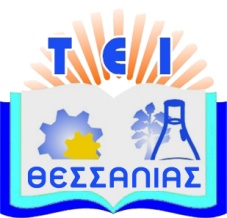 Τ.Ε.Ι. ΘΕΣΣΑΛΙΑΣ                                                                 ΓΡΑΜΜΑΤΕΙΑ ΤΟΥ ΤΜΗΜΑΤΟΣΣ.Ε.Υ.Π.                                                                                       ΝΟΣΗΛΕΥΤΙΚΗΣ ΤΗΣ Σ.Ε.Υ.Π.ΤΜΗΜΑ ΝΟΣΗΛΕΥΤΙΚΗΣ ΑΙΤΗΣΗ  ΧΟΡΗΓΗΣΗΣ ΠΤΥΧΙΑΚΗΣ ΕΡΓΑΣΙΑΣ                                                                Στοιχεία φοιτητήΕΠΩΝΥΜΟ………………………………….         Παρακαλώ όπως μου χορηγήσετεΟΝΟΜΑ……………………………………..         θέμα πτυχιακής εργασίας κατά το ΟΝ. ΠΑΤΕΡΑ………………………………..         Χειμερινό/Εαρινό εξάμηνο του  ΕΞΑΜΗΝΟ……………….………………….         Ακαδ. Έτους …………..………ΑΡΙΘΜ.ΜΗΤΡΩΟΥ…….……………………ΜΟΝΙΜΗ ΔΙΕΥΘ/ΣΗ………………………. ………………………………………………..ΤΗΛΕΦΩΝΟ ΣΤΑΘΕΡΟ.……………………ΚΙΝΗΤΟ..…………………………………….E-MAIL………………………………………         Λάρισα……………………….…                                                                                         Ο/Η  αιτών /αιτούσα*            						…………………………………	*  Έχω λάβει γνώση των υποχρεώσεων μου από τον επιβλέποντα καθηγητή μου και έχω αποδεχθεί τους όρους του κανονισμού  εκπόνησης πτυχιακών εργασιών του τμήματος Νοσηλευτικής σύμφωνα με τον αρ. πρωτ.106/28.06.2011 της Γενικής Συνέλευσης  του τμήματος.  _____________________________________________________________________Στοιχεία επιβλέποντα καθηγητή                       ΧΟΡΗΓΕΙΤΑΙ ΤΟ ΠΑΡΑΚΑΤΩΕΠΩΝΥΜΟ………………………………….    ΘΕΜΑ ΠΤΥΧΙΑΚΗΣ ΕΡΓΑΣΙΑΣΟΝΟΜΑ……………………………………..     ..……………………………………ΙΔΙΟΤΗΤΑ ΤΟΥ ΕΠΙΒΛΕΠΟΝΤΑ ………..      .……………………………………..……………………………………………….      ……………………………………..ΤΗΛΕΦΩΝΟ ΣΤΑΘΕΡΟ.……………………     ……………………………………..ΚΙΝΗΤΟ..…………………………………….     ……………………………………..E-MAIL………………………………………      …………………………………….           ΗΜΕΡΟΜΗΝΙΑ ΕΝΑΡΞΗΣ ΕΚΠΌΝΗΣΗΣ ΤΗΣ ΠΤΥΧΙΑΚΗΣ ΕΡΓΑΣΙΑΣ ………………………….		      Ο/Η  Επιβλέπων  Εκπαιδευτικός            					………………………………………..